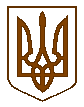 УКРАЇНАБілокриницька   сільська   радаРівненського   району    Рівненської    області(сорок четверта позачергова сесія сьомого скликання)ПРОЕКТ РІШЕННЯвід  04 червня  2019 року                                                                                  Про встановлення дорожніх знаківРозглянувши та обговоривши вимогу управління патрульної поліції  в Рівненській області ДПП №12093/41/30/2019 від 11.05.2019 року щодо встановлення дорожніх знаків по вул. Радгоспна, 45 в с. Біла Криниця поблизу Білокриницької ЗОШ 1-3 ступенів, керуючись Законом України «Про автомобільні дороги», ст. 25, ст. 30 Закону України «Про місцеве самоврядування в Україні», ст.7, ст.9 Закону України «Про дорожній рух»,                   ст. 33 «Правил дорожнього руху», з метою покращення організації дорожнього руху на дорозі обласного значення прилеглій до загальноосвітнього закладу та забезпечення  безпеки учасників дорожнього руху, сільська радаВИРІШИЛА:За рахунок місцевого бюджету придбати та встановити дорожні знаки                      1.33 «Діти» - 2 шт. з інформаційною табличкою 7.2.1 – 2 шт., дорожні знаки 1.33 «Діти» - 2 шт.Виділити з місцевого бюджету кошти на придбання та встановлення дорожніх  знаків.Дорожні знаки встановити згідно вимог ДСТУ 3587-97 ДСТУ 4100:2014, ДСТУ 2587-2010.Контроль за виконанням даного рішення покласти на голову комісії з питань законності, правопорядку, охорони навколишнього середовища, соціального захисту та  спортивного розвитку села А. Плетьонку.Сільський голова                                                                                 Т. Гончарук